Consegnati gli attestati della Fedeltà al lavoro e del Progresso economico alle imprese della provinciaLucca, 8 maggio 2022 – Consegnati, questa mattina (ndr 8 maggio 2022), gli attestati e le medaglie a 80 tra dipendenti, imprese, imprenditori e amministratori della provincia di Lucca, durante la cerimonia di Premiazione della Fedeltà al lavoro e del progresso economico che si è svolta nell’Auditorium di San Francesco a Lucca.Dopo i saluti istituzionali da parte del Commissario straordinario della Camera di commercio di Lucca, dott. Giorgio Bartoli, del Sindaco del Comune di Lucca, Alessandro Tambellini, e del Presidente della Provincia di Lucca, Luca Menesini, sono stati consegnati dai Sindaci dei comuni in cui hanno sede le imprese, i riconoscimenti a coloro che nella vita hanno avuto come indirizzo l’impegno, la serietà, la volontà, la tenacia e la passione per il contributo dato alla crescita economica del territorio.“È sempre con grande orgoglio vedere questa grande partecipazione – ha così salutato Giorgio Bartoli, commissario straordinario della Camera di Commercio di Lucca, tutti i presenti – da parte delle istituzioni, delle associazioni di categoria e del mondo imprenditoriale oltre all’emozione di organizzare un appuntamento tradizionale che ha un enorme valore anche per la collettività. Quest’anno, è caratterizzato da una particolare emozione, essendo l’ultima edizione come Camera di commercio di Lucca. Presto si cederà il passo alla nuova Camera di commercio Toscana Nord Ovest, costituita con le provincie di Massa Carrara e di Pisa, alla quale faccio fin da ora un buon augurio di buon proseguimento.”Un riconoscimento per il costante lavoro dato che ha contribuito alla crescita e al sostegno dell’economia locale e, proprio per questo le imprese premiate sono un esempio per tutto il mondo imprenditoriale: per le imprese, per i lavoratori e per i giovani che ancora non hanno trovato un’occupazione e che hanno bisogno di fiducia per il loro futuro nel mondo del lavoroe/o imprenditoriale.“Parlare del lavoro significa parlare dei fondamenti della nostra vita collettiva – ha affermato Alessandro Tambellini, Sindaco del Comune di Lucca – parlarne oggi significa parlarne in un momento di grande complessità visti gli avvenimenti internazionali di cui siamo testimoni che stanno rendendo difficoltoso la stessa tenuta del mondo del lavoro. Il lavoro è il momento e il modo del cambiamento, il lavoro nasce per la vita collettiva, il lavoro ha prodotto ciò che noi oggi possiamo utilizzare. Al lavoro buono, non sfruttato, è affidato il nostro futuro“.“Mi fa molto piacere essere qua – ha dichiarato Luca Menesini, Presidente della Provincia di Lucca – a questa festa che la città e tutto il territorio fa nei confronti delle imprese e degli imprenditori che hanno raggiunto dei traguardi significativi. Oggi è una festa che si inserisce in una festa, infatti oggi è anche la festa della mamma, e allora vogliamo inviare un augurio a tutte le mamme, ma allo stesso tempo, con semplicità, affermiamo che vogliamo sempre più mamme lavoratrici, stare in una società sempre più giusta e sempre più equa. La costituzione lo ha affermato già da qualche decennio, ma dobbiamo continuare a lavorare per giungere a questa uguaglianza“.Il concorso, promosso dall’ente camerale ogni anno, premia i lavoratori dipendenti nel settore privato con almeno 35 anni di anzianità, imprenditori, amministratori e imprese con più di 30 anni di ininterrotta attività, le imprese “storiche”, che vantano almeno 60 anni di attività, e le imprese che si sono contraddistinte per l’internazionalizzazione, la tutela dell’ambiente, e l’incremento dell’occupazione. La cerimonia è stata l’occasione per consegnare gli attestati di Maestro Artigiano.Durante l’evento si sono esibiti gli allievi del Liceo Musicale A. Passaglia di Lucca con intermezzi musicali del Quartetto di trombe, dell’Ensemble di flauti e Gruppo Jazz. La cerimonia si è conclusa con un brindisi con i vini del territorio, grazie alla collaborazione con la Strada del Vino e dell’Olio di Lucca, Montecarlo e Versilia.Elenco completo dei premiati
DipendentiIacopo Mori con 39 anni di anzianità, dipendente della Cooperativa L'Unitaria con sede a CapannoriPaolo Mazzei con 43 anni di anzianità, dipendente della Sacchettificio Riani s.r.l. con sede a Coreglia AntelminelliGiovanni Maccioni con 44 anni di anzianità, dipendente della Humanitas pro Croce Verde s.r.l. con sede a LuccaAntonietta Pucci con 40 anni di anzianità, dipendente della Ele s.r.l. con sede a CapannoriPaolo Magistrelli con 38 anni di anzianità, dipendente della Se.Ma.P. s.r.l. con sede a CamporgianoImprese con più di 30 anni di anzianitàABR s.s di Bertacca Guido da 36 anni vivaismo e florovivaismo a ViareggioAutofficina Pellegrini di Pellegrini Giuseppe & C. s.n.c. da 36 anni autofficina a AltopascioBacci Luciano da 42 anni officina meccanica per riparazione auto elettrauto e installazione impianti gpl e metano a MolazzanaBar Pasticceria Piero di Giannini Paolo da 51 anni attività di pasticceria a CapannoriBechelli Raffaele da 35 anni agricoltura e zootecnia a Castiglione di GarfagnanaCappellini Richard da 36 anni escavazione e movimento terra - autotrasporto merci per conto terzi a LUCCACarmazzi Marco da 38 anni azienda florovivaistica a ViareggioCarrozzeria nuova di Gaspari Walter da 37 anni carrozzeria a Villa CollemandinaCasini Maurizio da 34 anni idraulico a LuccaCerù s.r.l. da 36 anni commercio all'ingrosso e al dettaglio di materiale per l'edilizia in genere a PescagliaDomina s.n.c. di Bozzi Sonia e Cucinelli Marcella da 31 anni acconciature a LuccaDoscioli Alessandra da 31 anni intermediazione mobiliare a ViareggioFalegnameria Ro.Ba. di Rossi & Batini s.n.c. da 45 anni falegnameria a MassarosaFarmacia SS. Annunziata Dr. Elio Rossi da 32 anni farmacia a CapannoriFontana Marco da 48 anni fiori recisi e verde ornamentale a MontecarloIstituto di Estetica di Nobili Mara da 49 anni servizi degli istituti di bellezza a PorcariLa Mano Amica società cooperativa sociale da 32 anni cooperativa sociale a LuccaBimbi Stefano da 46 anni barbiere a Pieve FoscianaLencioni Daniele da 31 anni attività di macelleria a CapannoriLupi Renzo da 37 anni tipografia a CamaioreM.G.M. Service di Martinelli & Michelini s.n.c. da 34 anni riparazione di elettrodomestici a CapannoriMassei Vasco da 44 anni autotrasportatore a PescagliaMercatino Fanini Arte s.n.c. di Fanini Piero Daniela & C. da 52 anni vendita biciclette, giocattoli e tempo libero a CapannoriMilani Pietro & Romano s.n.c. di Milani Marcello & C. da 57 anni utensili per la lavorazione marmo a StazzemaPardi Gianfranco & Figli s.n.c. da 31 anni officina meccanica a LuccaPardini Armando costruzioni edili da 44 anni Impresa edile a PescagliaPietrasanta Alessandra da 35 anni legatoria a LuccaPucci Giovanna da 32 anni coltivazione di fiori a ViareggioSab Shoes s.r.l. da 52 anni produzione e commercializzazione di calzature da donna e bambino a CapannoriSanti Ademara da 47 anni agricoltura a BargaSanti Jose da 32 anni merceria abbigliamento a Fabbriche di VergemoliSimonelli Daniela da 41 anni coltivazione di ortaggi a PietrasantaStefanini Alcide da 42 anni coltivazione di ortaggi a CamaioreImprenditori con più di 30 anni di anzianitàAlberto Montrasio con 42 anni di anzianità, imprenditore nell’impresa Società Agricola Il Colle di Montrasio Carlo e Alberto con sede a PorcariAmadeo Marcucci con 46 anni di anzianità, imprenditore nell’impresa Marcucci Franco con sede a CapannoriArmando Parenti con 48 anni di anzianità, imprenditore nell’impresa Parenti Armando & C. s.n.c. Termoidraulico con sede a CapannoriBruno Renucci con 63 anni di anzianità, imprenditore nell’impresa Società Agricola Renucci Alessandro e Franco con sede a BargaCarlo Favilla con 49 anni di anzianità, imprenditore nell’impresa Cooperativa  Agraria S.Cassiano con sede a LuccaDaniele Unti con 50 anni di anzianità, imprenditore nell’impresa F.A.L. s.r.l. con sede a Bagni di LuccaDomenico Bianchi con 31 anni di anzianità, imprenditore nell’impresa Astra Service di Bianchi Domenico con sede a CapannoriFrancesco Franco con 46 anni di anzianità, imprenditore nell’impresa Special Vibro s.r.l. con sede a PorcariGaia Gemignani con 30 anni di anzianità, imprenditore nell’impresa Bagno Clorinda Bertuccelli di Cipriani Rinaldo e Gemignani Gaia e c. s.n.c. con sede a ViareggioGiovanna Del Carlo con 31 anni di anzianità, imprenditore nell’impresa NT Food s.p.a. con sede a AltopascioGiovanni Rugiati con 48 anni di anzianità, imprenditore nell’impresa Rugiati Giovanni con sede a Villa BasilicaGiulio Taddeucci con 57 anni di anzianità, imprenditore nell’impresa Buccellato Taddeucci di Giulio e Anna Magalì Taddeucci s.n.c. con sede a LuccaGiuseppe Menesini con 45 anni di anzianità, imprenditore nell’impresa Agraria Menesini di Menesini Giuseppe & C. s.a.s. con sede a LuccaItalina Cipriani con 36 anni di anzianità, imprenditore nell’impresa Bagno Clorinda Bertuccelli di Cipriani Rinaldo e Gemignani Gaia e c. s.n.c. con sede a ViareggioLuigi Renucci con 68 anni di anzianità, imprenditore nell’impresa Società Agricola Renucci Alessandro e Franco con sede a BargaManolo Querchi con 41 anni di anzianità, imprenditore nell’impresa Autofficina Querchi Manolo con sede a CapannoriMassimo Del Carlo con 43 anni di anzianità, imprenditore nell’impresa Bar Oriano sas con sede a ViareggioPaola Pardini con 35 anni di anzianità, imprenditore nell’impresa Paola & Ilaria Parrucchieri - Estetica - Solarium di Pardini Paola & C. s.n.c. con sede a CapannoriPier Giorgio Tardelli con 59 anni di anzianità, imprenditore nell’impresa Arredamenti Tardelli s.r.l. con sede a Castelnuovo GarfagnanaPietro Serafino Viviani con 32 anni di anzianità, imprenditore nell’impresa Toscana Costruzioni s.n.c. di Alessandro e Pietro Viviani con sede a LuccaVitaliano Della Buona con 30 anni di anzianità, imprenditore nell’impresa Della Buona s.r.l. con sede a Pietrasantaimprese storiche, con più di 60 anni di anzianità al 31 dicembre 2021Agraria Lippi Di Lippi Francesco dal 04/02/1957 con 64 anni di anzianità agraria a CapannoriAlimentari Giomi Cristian dal 03/06/1910 con 111 anni di anzianità minimarket a CapannoriBaldocchi Mario e Guido - società in nome collettivo dal 01/04/1959 con 62 anni di anzianità panificio a LUCCABontà della Garfagnana di Coletti s.r.l. dal 02/03/1936 con 85 anni di anzianità ingrosso e dettaglio prodotti alimentari e tipici del territorio a Vagli SottoCardella Pietro dal 01/01/1961 con 60 anni di anzianità azienda agricola a CapannoriFarmacia Moderna - Vassallo del Dott. Boccardo dal 07/05/1946 con 75 anni di anzianità farmacia a CamaioreGarage Trento soccorso stradale di Baccei & Lucchesi s.n.c. dal 19/06/1958 con 63 anni di anzianità soccorso stradale a LuccaGiulio Volpe di Samuele Volpe dal 01/06/1952 con 69 anni di anzianità macchine, mobili ufficio, materiali di consumo a LuccaMarcheschi Vincenzo Dante & C. s.n.c. dal 08/09/1926 con 95 anni di anzianità il commercio all'ingrosso ed al minuto a CapannoriMartinelli Luce s.p.a. dal 16/11/1953 con 68 anni di anzianità produzione e commercializzazione di lampade e sistemi illuminanti a LuccaMattioli & Ross s.r.l dal 24/09/1949 con 72 anni di anzianità immobiliare a LuccaNinci Frediano e figli di Ninci Silvia e Gabriele Gino s.n.c. dal 15/03/1925 con 96 anni di anzianità bar Torrefazione a LuccaPanificio Lazzeroni Luciano s.n.c. di Valeriano ed Adorno dal 05/11/1960 con 61 anni di anzianità panificio, forno a CapannoriPera Carlo Shoes s.r.l. dal 03/09/1946 con 75 anni di anzianità calzaturificio, produzione e commerciale a CapannoriPiero Scardiglia dal 01/01/1939 con 82 anni di anzianità Parrucchiere a Villa BasilicaRistorante Forino di Cerri & s.n.c. dal 01/01/1956 con 65 anni di anzianità attività di ristorazione a CapannoriSalumi Benvenuti s.r.l. dal 01/10/1958 con 63 anni di anzianità produzione insaccati a LuccaSebastiano Ambrosini Nobili dal 24/03/1950 con 71 anni di anzianità negozio di orologeria, oreficeria, ottica a Piazza al SerchioStellina di Iacopi Marcella Dina Anita & C.  s.a.s dal 15/02/1955 con 66 anni di anzianità commercio al minuto di confezioni, maglieria, cartoleria, giocattoli, ecc a SeravezzaTappezzeria Agresti di Agresti G. e c. s.a.s. dal 19/11/1960 con 61 anni di anzianità tappezzeria a LuccaMaestro Artigiano Sabrina Landini, dell’impresa Sabrina Landini s.r.l. con sede a Pietrasanta, che svolge l’attività di ideazione lampade, arredi e complementiMarzia Etna, dell’impresa Etna Marzia con sede a Viareggio, che si occupa di decorazione e lavorazione della cartapesta.Ufficio Stampa – Relazioni EsterneFrancesca Sargenti​Iscr. Ordine pubblicisti Regione Toscana​ n. 176178Tel. +39 0583 976.686 - cell. +39 329 3606494 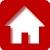 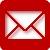 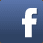 